Congratulations on your engagement!!Thank you for considering the Monte Pio Hotel for your future celebration. Your wedding day should be one of the happiest and most memorable days in your life. At the Monte Pio, we have played a part in providing the backdrop to many wonderful and unforgettable celebrations. At the Monte Pio we believe that your wedding day should be a truly special occasion and to achieve this we provide the complete package. First-class service, inspired decorating, superb food, and a beautiful and historic setting, merge to create an outstanding event.When choosing a venue for your wedding day you want to be confident that you’ll be in the hands of experts, giving you worry free service and support, allowing you to enjoy the journey. At the Monte Pio, Hunter Valley, we see our role as just that – doing our best so that you can relax and experience all your day should be.Our wedding packages and associated information is provided for your perusal. However, at the Monte Pio we understand that all weddings are unique and therefore each of the packages can be modified to suit your particular needs. 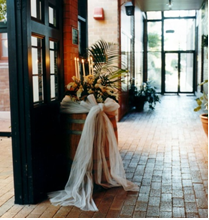 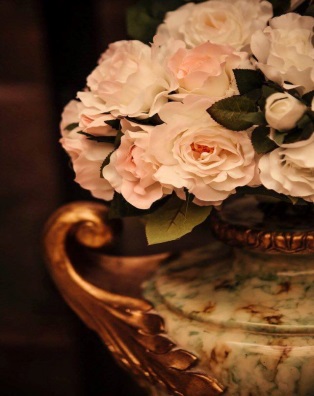 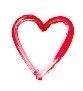 The Mercure Monte Pio represents modern elegance in an historic setting.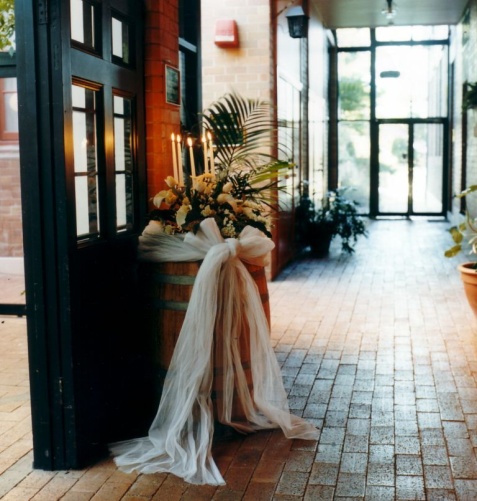 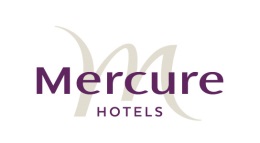 Weddings at the Mercure Monte PioThe Monte Pio onsite Function Coordinator will work with you to help plan a wonderful wedding day. The Function Coordinator will help reserve your dates, manage your food and beverage package, organize the wedding day schedule, and assist with other aspects related to your wedding.             The Setting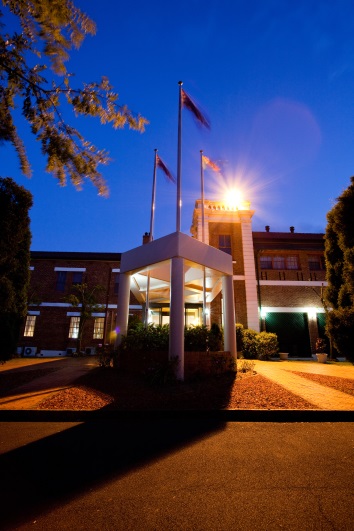 The Historic Monte Pio offers a range of truly beautiful areas for wedding photography.  Located on five picturesque acres in the Hunter Valley, the historic Monte Pio is a gorgeous heritage building that combines modern elegance and historical significance. Tastefully renovated, the former orphanage and ladies college offers a number of reception rooms, each distinctive and beautiful.The CeremonyIn addition to beautiful wedding receptions, the Monte Pio can provide a beautiful setting for your marriage ceremony. With the use of a civil marriage celebrant a number of our guests have chosen to conduct their entire wedding journey at the Mercure Monte Pio. The stunning Courtyard atrium, located in the heart of the hotel, provides a breathtaking backdrop for your nuptials. With an outdoor garden like atmosphere and seating for 60, the Courtyard is a wonderful place to take your vows. This package includes: Red carpet with rose petals, garden arch, skirted signing table, 40 wicker chairs for guests.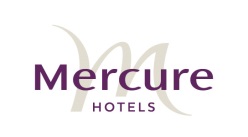 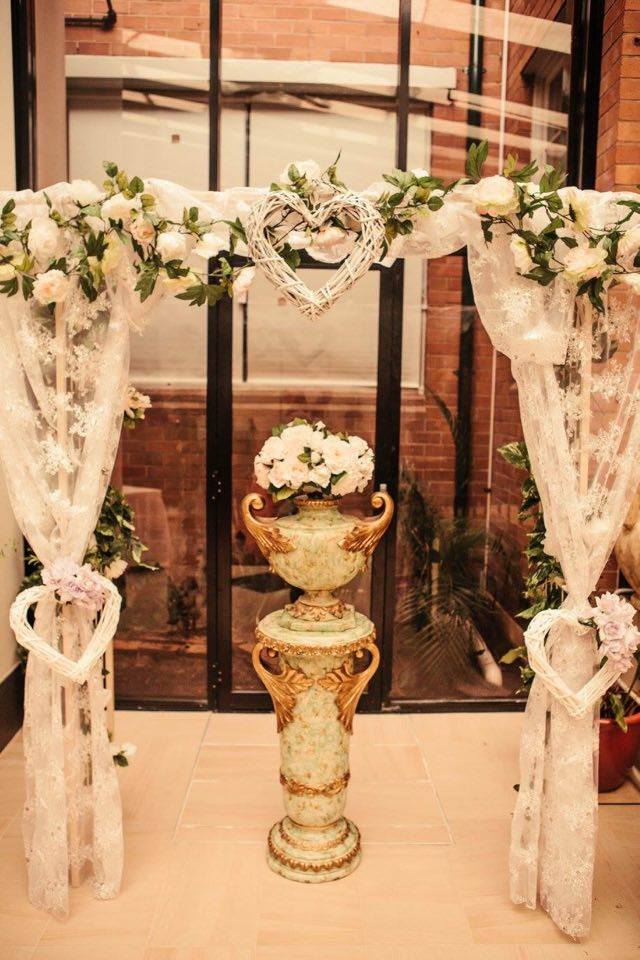        The Ballroom“The Ballroom” is the perfect wedding reception venue, tastefully appointed with seating for up to 110 guests. In addition, the Ballroom has its own exclusive bar area and restrooms. “The Ballroom” exudes charm and that special something that only a property rich in history can offer. A $500.00 Room hire includes set up to your specific requirements and service staff to attend to you and your guests. The Ballroom hire on Sunday is $750.00.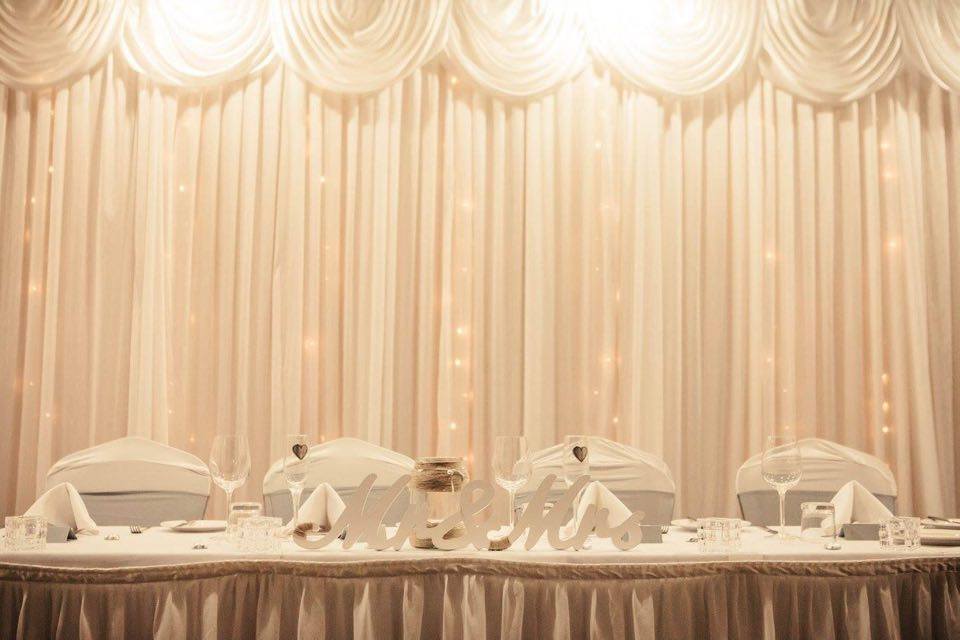 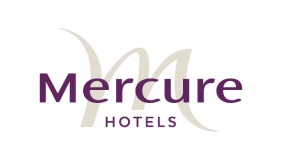 Standard Inclusions  Wedding announcement displayed at Reception   Crisp white linen    Opulent white skirting for bridal, cake and gift tables    Complimentary PA system suitable for speeches    Exclusive Bar area with dedicated bar staff   Private restrooms    A dedicated function coordinator to help plan your special day   The NorfolkNamed the ‘The Norfolk’ after the historic Norfolk pines that still stand on the property, the “Norfolk room” caters for receptions for up to 60 guests. A $500.00 Room hire includes set up to your specific requirements and service staff to attend to you and your guests. The room hire on a Sunday is $750.00. Ideally located with its own dedicated entrance and veranda away from the other rooms, The Norfolk ensures that your wedding reception is private and exclusive. The Norfolk room offers a more intimate experience with all the inclusions, charm and atmosphere only the Monte Pio, Hunter Valley can offer..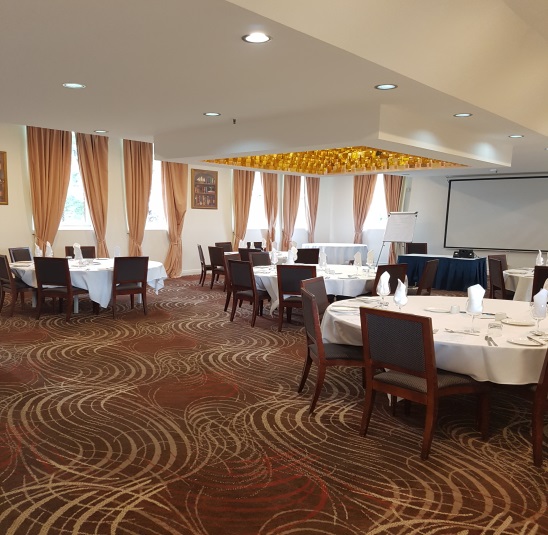 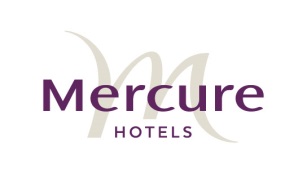 Standard Inclusions  Wedding announcement displayed at Reception    Crisp white linen    Opulent white skirting for bridal, cake and gift tables  The Pines RestaurantThe splendid French Renaissance décor of the Pines Restaurant makes this setting genuinely magical. Opulent window dressings, classic dark wood furniture, magnificent grand bookcases, and large windows revealing a glorious plains landscape merge to create a beautiful wedding setting. The Pines restaurant seats 90 and has a private bar area.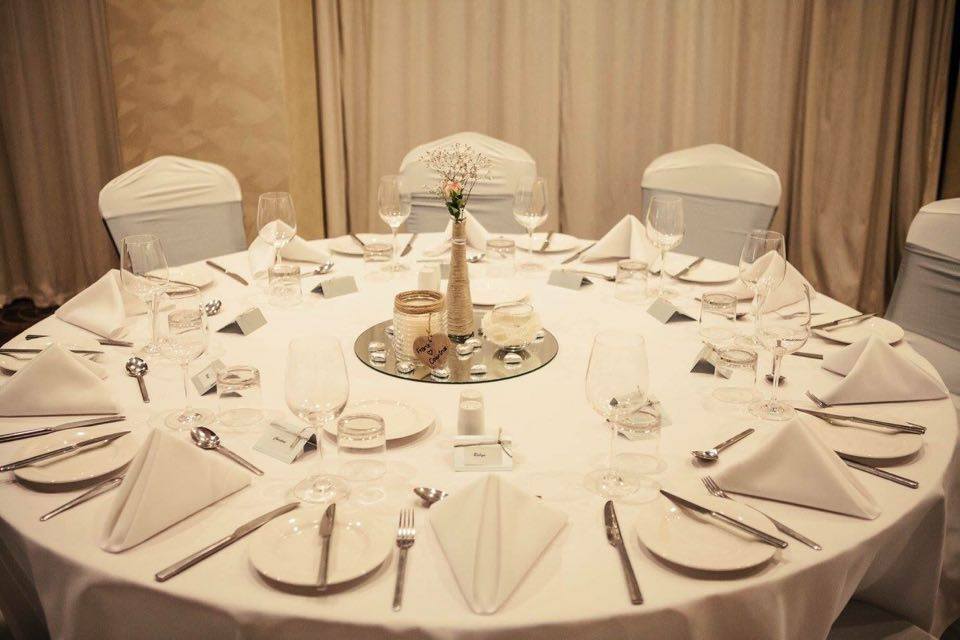 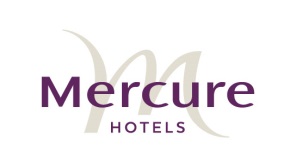 Standard InclusionsWedding announcement displayed at ReceptionCrisp white linenOpulent white skirting for bridal, cake and gift tablesExclusive Bar area with dedicated bar staffPlease note: our Restaurant is a $500 fee and $750 on Sundays.Room Specifications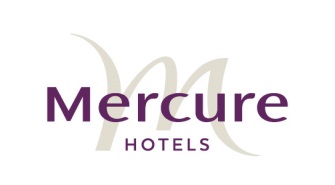 MenusThe following menus and packages set the Monte Pio apart from the other venues in the Hunter Valley. Ask our Function Co-coordinator about any variations you feel might make your day even more memorable. We would be delighted to work with you to custom design your Wedding Reception.AccommodationAll our wedding packages include a special gift for you:One night complimentary stay in our royal spa suiteFull buffet breakfast the following morning.We can offer the corporate rate for your guests who wish to stay with us; they will just need to mention they are with your wedding when making the booking.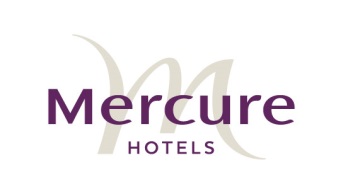 The Carvery  (Please select two of the following roasts to be served alternately) Warm Bread Rolls & Butter   Roasted Sirloin of Beef  Stuffed & Rolled Loin of lamb   Basted Turkey Buffe  Stuffed & Rolled Loin of Pork  A Selection of Roast Vegetables, Steamed greens, Seasonal Garden Salads, Sauces & Condiments  DessertYour choice of two from the Patisserie MenuFine Teas & Brewed Coffee Your wedding cake can be cut and plated as dessertPlease note: This package can be plated and served alternatively.$58.00 per person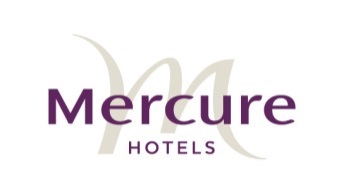 The SemillonCanapesChoose 4Served for 1 hourBruschettaChicken Satay skewersQuichesSpring rollsSalt and pepper squidPizza bitesWarm bread rolls with butterMainSirloin steak with baked potato, grilled tomato and pepper sauceChicken breast with garlic chats and mustard JusDessertCut and plate wedding cakeTea and coffee$60.00per person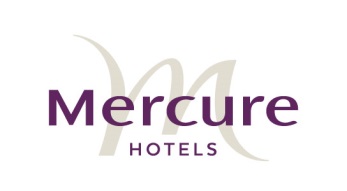          The VerdelhoSelect any two choices from each course – served alternatelyWarm Bread Rolls & ButterEntreesGarlic or Chilli Tomato Prawns on Steamed Rice (prices may vary)Thai Beef SaladSmoked Salmon Caesar SaladChicken & Cashew Vol au Vent with RiceWok Fried Goujon of Beef with Vermicelli Noodles, Asian Greens & Mild ChilliMainsCajun Chicken Breast w/- Prawns in a Cajun CreamAtlantic salmon on wilted greens and potatoes with a herb cream sauceBarramundi with mushroom and sun-dried tomato risotto with white wine cream saucePrime Beef Rib Steak on Shallot Mash w/- Wilted greens & Red wine JusChicken Breast filled w/- Mexican Farce baked in Filo & topped w/- Tomato SalsaAll served w/- steamed vegetablesDessertsYour Choice of two from the Patisserie MenuYour wedding cake can be cut and plated as dessert$95 per person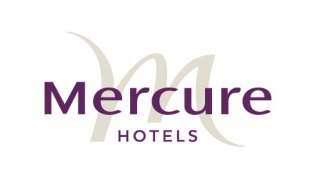 The Sauvignon BlancSelect any two choices from each course – served alternatelyWarm Bread Rolls & ButterEntreesFresh King Prawns resting on a Wonton Stack w/- Chargrilled Asparagus & Saffron AioliSpicy Chicken Tenders infused w/- Harissa on Seasoned Rice w/- Chilli Plum Dipping SauceSri Lankan Stir-fried Squid w/- Garlic & Ginger PasteRoast Beetroot & Basil Salad w/- Creamy Horse Radish DressingCaramelised Onion & Bacon Tart w/- fried Leek & Balsamic Port ReductionMainsSautéed Fillet of Blue Eyed Cod w/- Herbed Couscous, Baby Bok Choy & Lemon SauceSlow Roasted Prime Beef Rib w/- Heirloom Tomatoes, Baked Potato & JusPork Loin Baked Apple & Glazed CarrotsVeal Oscar topped w/- Chargrilled King Prawns, Asparagus & HollandaiseMediterranean Chicken Breast on Garlic Potato & Wilted baby Spinach w/- Black Olive & Fetta CrumbleDessertYour choice of two from the Patisserie MenuYour wedding cake can be cut and plated as dessert$120 per person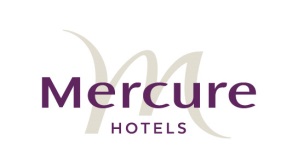 The Pinot NoirSelection of Canapés served on arrivalSelect any two choices from each course – served alternatelyWarm Bread Rolls & ButterEntreesSalmon Timbale w/- Blue Swimmer Crab, Avocado, Chilli, Coriander & Ponza MayonnaisePeppered Lamb Fillets on Mixed Lettuce w/- Balsamic ReductionTempura Tiger Prawns on Tropical Salad w/- Citrus DressingVegetable Stack w/- Marinated Fetta, Goats Cheese & Pepperonata CoulisMainsSingapore Chilli Mud Crab on Steamed Basmati RiceGrange Beef Fillet w/- Poached Scampi & Roast Kipflers on Wilted Greens & Saffron AioliBaked Whole Salt & Pepper Snapper w/- Cajun Spices on Wok Fried Asian Greens w/- Lime DressingPork Fillet on Caramelised Apple Coujons w/- Buttered Beans & Port & Sultana GlazeWhole Baby Barramundi w/- Boutique Salad & Lemon Beurre BlancBaby Lamb Rack on Mash w/- Snow Peas & red Wine JusDessertsYour choice of two from the Patisserie MenuYour wedding cake can be cut and plated as dessert$150 per person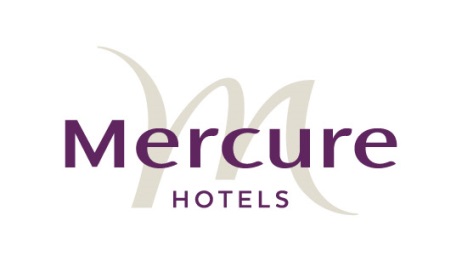 Canapes4 items - $18.006 items - $24.00Cold selectionBruschetta on crostiniOlive bread w/ - goat’s cheese & onion compoteBeef fillet on crostini w/- beetroot & horse radish creamSmoked salmon blinis w/- wasabi cream Hot selectionAssorted pizza bitesPersian fetta & rocket filo’sMoroccan meatballs w/- mint yoghurt dressingCoconut crumbed prawns w/- Thai flavours & aioli dipping sauceSatay chicken skewers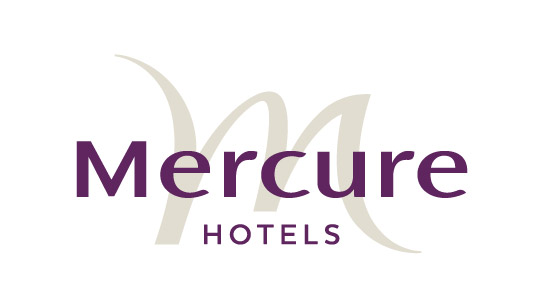 Terms and conditions All wedding reception reservations are made in accordance with our terms and conditions.The management and staff at the Mercure Monte Pio would like to make sure your wedding reception is special in every way. Please read this information carefully and complete the wedding confirmation form to confirm your wedding reception booking.Organising your wedding receptionTo allow us to finalise all details and meet your requirements we ask that you make an appointment with our Function Coordinator. All details of your wedding reception are required to be finalised not less the fourteen (14) days prior to the event. All wedding receptions are to conclude by 11.30pm, music must be off by 11pm. To ensure hotel guests are not inconvenienced. Events that are catered for or continue after midnight incur a $250.00/ hour charge.Deposits Once you have decided that the Mercure Monte Pio is the ideal wedding reception venue a security deposit of $500.00 or 20% (whichever is greater) is required within fourteen (14) days of making a tentative booking with us. This deposit will secure your booking.Final NumbersFinal numbers are required five (5) business days prior to your wedding date. This will be the minimum number for which you will be charged. Full payment is required three (3) working days prior to your wedding reception and can be made either by bank cheque, cash or credit card. Personal cheques will only be accepted by prior arrangement with management.LiabilityAt the Mercure Monte Pio we are extremely careful when it comes to our guests and their belongings. Unfortunately, we cannot accept responsibility for guests’ personal effects, equipment or valuables. Monte Pio also cannot be held responsible for lack of services available by any contractors or sub- contractors appointed by the Mercure Maitland Monte Pio on behalf of the client.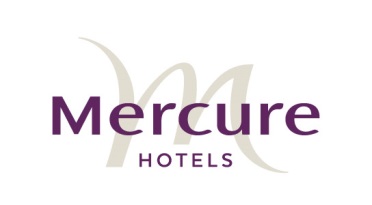 Responsible Service of AlcoholThe Mercure Maitland Monte Pio fully supports the responsible service of alcohol and we reserve the right to refuse service of alcohol to any person who we believe to be intoxicated. Anyone we believe to be underage.Damage to the Monte PioAny damage sustained to the Mercure Monte Pio by the event organiser or their guests is the responsibility of the event organiser. The event organiser is also responsible to ensure and reasonable level of conduct of their guests during the wedding reception. A fee of $250.00 is charged is there is blood or vomit which needs to be cleaned by our staff.CancellationIn the event confirmed wedding reception being cancelled, notice in writing must be forwarded to our Coordinator and the following will apply:If cancelled more than sixty (60) days prior to the function the deposit will be refunded, less an administration fee of $150.00, provided the room is subsequently re-booked.If cancelled less than sixty (60) days prior to the function no deposit or payments will be refundable.Please Note: a date change that is less than sixty (60) days’ notice is given will result in forfeit of the security deposit unless room can be re-booked.Extra chargesWhile Mercure Monte Pio will endeavour to maintain all our printed prices and menu suggestions, they are subject to change without notice at management’s discretion. Events held on a public holiday incur a 10% surcharge.Thank you for choosing to book your wedding with the Mercure Monte Pio. You can be assured that we will do our best to make your day one to remember.All food and beverage consumed in meeting rooms, restaurant, bars and function areas must only be that which the hotel has provided. No outside catering or beverages can be brought into the hotel.RoomDimensionsW x LCeiling HeightBanquet SeatingAir-conditioningBallroom11m x 20m3.2m110YesNorfolk10m x 15m2.7m60YesToohey10m x 15m4m50YesPinesRestaurant90YesCourtyardAtrium50No